УКРАЇНАПОЧАЇВСЬКА  МІСЬКА  РАДАВИКОНАВЧИЙ КОМІТЕТР І Ш Е Н Н Явід     лютого 2022 року                                                                        № проєктПро виділення одноразовоїгрошової допомоги  на похованнягр. Полєхі В.П.       Розглянувши заяву жителя с. Лідихів, вул. Джерельна, 14 гр. Полєхи Володимира Пилиповича, який здійснив поховання своєї матері Полєхи Марії Володимирівни, про виділення йому одноразової грошової допомоги та керуючись Законом України «Про місцеве самоврядування в Україні»,  Положенням про надання одноразової адресної матеріальної допомоги малозабезпеченим верствам населення Почаївської міської територіальної громади, які опинилися в складних життєвих обставинах, затвердженого рішенням виконавчого комітету № 164 від 19 жовтня 2016 року, на виконання Програми «Турбота»,  виконавчий комітет міської ради                                                      В и р і ш и в:Виділити одноразову грошову допомогу гр. Полєхі Володимиру Пилиповичу в  розмірі 2500(дві тисячі п’ятсот)  гривень.Відділу бухгалтерського обліку та звітності міської ради перерахувати  гр. Полєхі Володимиру Пилиповичу одноразову грошову  допомогу.Віктор Лівінюк 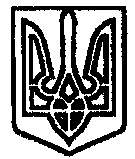 